プロジェクトの目標と目的ワークシート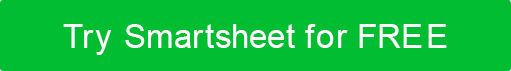 プロジェクト名作成日プロジェクトマネージャーバージョン日付に照らして目標と目的をテストする スマートな基準バージョン番号特定  • • 測定可能 •  達成可能  •  関連  期限付き0.0.0目標声明目標    目標は、「目標は、3月31日までに1丁目と3丁目の間の在来植物を50%増やすことです」。目標    目標は、「目標は、3月31日までに1丁目と3丁目の間の在来植物を50%増やすことです」。目標    目標は、「目標は、3月31日までに1丁目と3丁目の間の在来植物を50%増やすことです」。12345678910免責事項Web サイトで Smartsheet が提供する記事、テンプレート、または情報は、参照のみを目的としています。当社は、情報を最新かつ正確に保つよう努めていますが、本ウェブサイトまたは本ウェブサイトに含まれる情報、記事、テンプレート、または関連グラフィックに関する完全性、正確性、信頼性、適合性、または可用性について、明示的または黙示的を問わず、いかなる種類の表明または保証も行いません。したがって、お客様がそのような情報に依拠する行為は、お客様ご自身の責任において厳格に行われるものとします。